Algorithms and Data Structures
Algorithm Assignment: Lecture 6ID: 						Name:
1. Using the algorithm, Counting Sort, sort a sequence A = {2, 3, 1, 2, 1} in ascending order. You should illustrate how the algorithm works on the sequence by showing intermediate results of Bk and Ck. (please see the lecture note for the details of these arrays).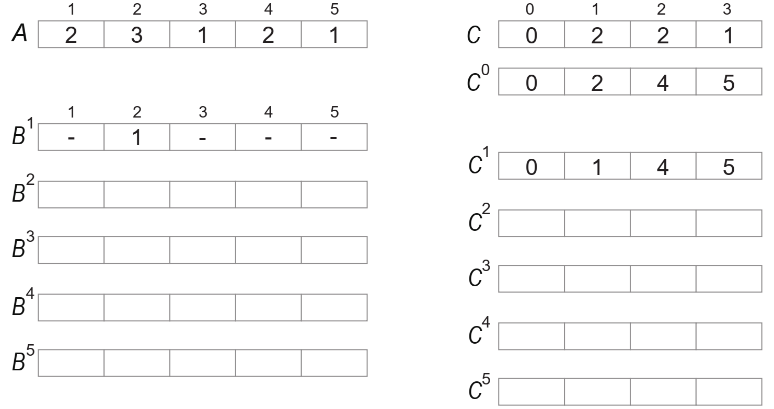 2. Illustrate a procedure of the Partition for a sequence A = {13, 19, 9, 5, 12, 8, 7, 4, 21, 2, 6, 11}. You should follow the pseudocode presented in the lecture note.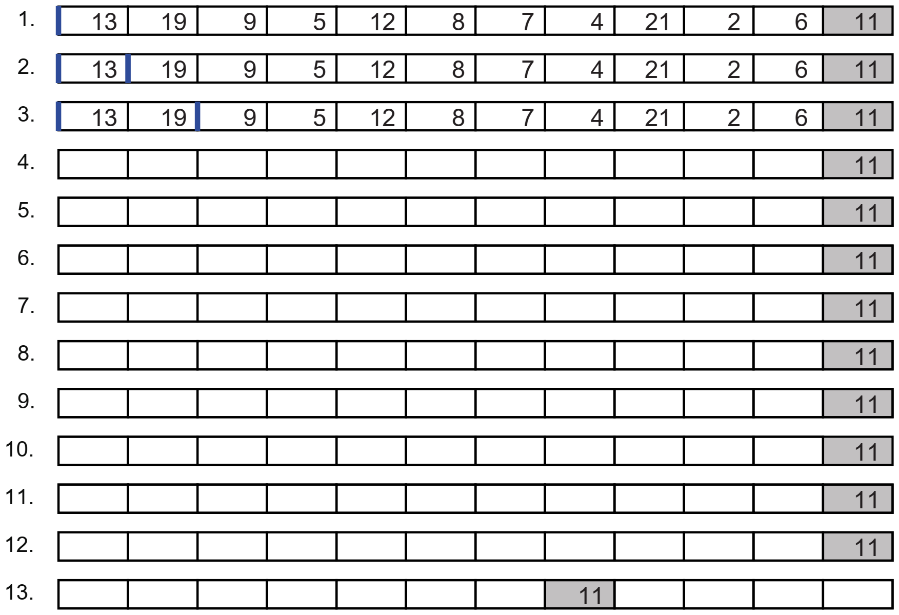 3. Illustrate a procedure of the Quick Sort algorithm for a sequence A which is obtained by the step 13 of the previous question. You should use the pseudocode defined in the lecture note.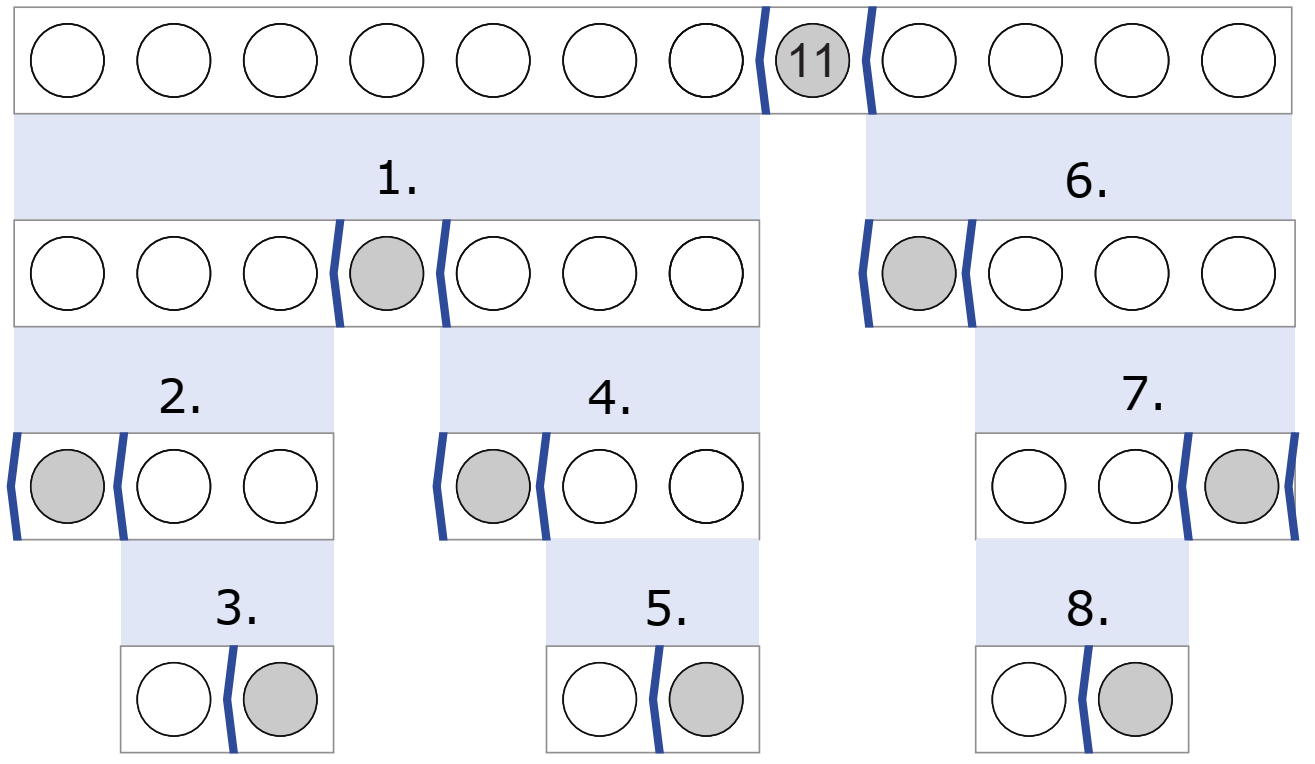 